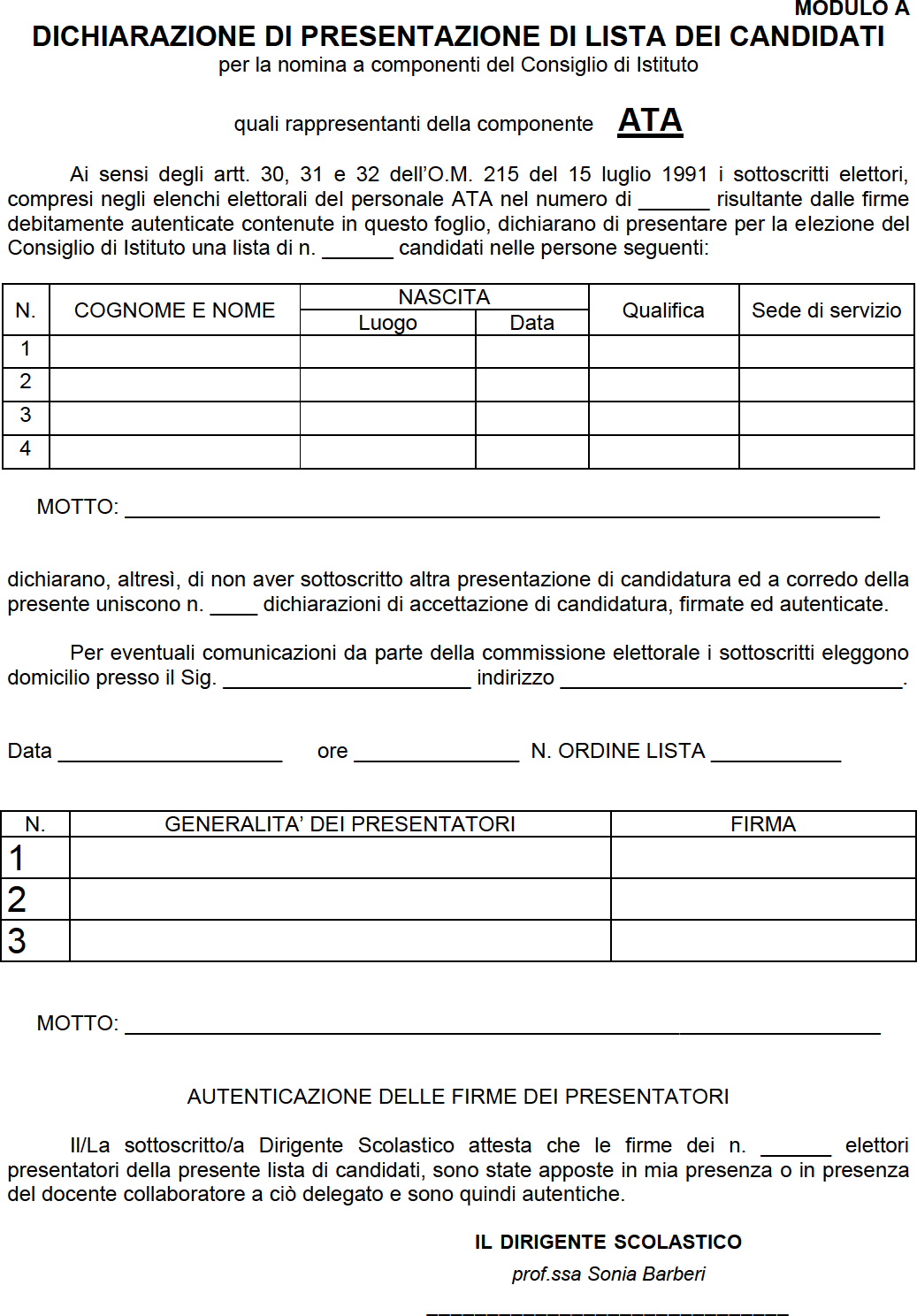                                                                                                                                  Il Dirigente                                                                                                                                Prof. Giuseppe Gelardi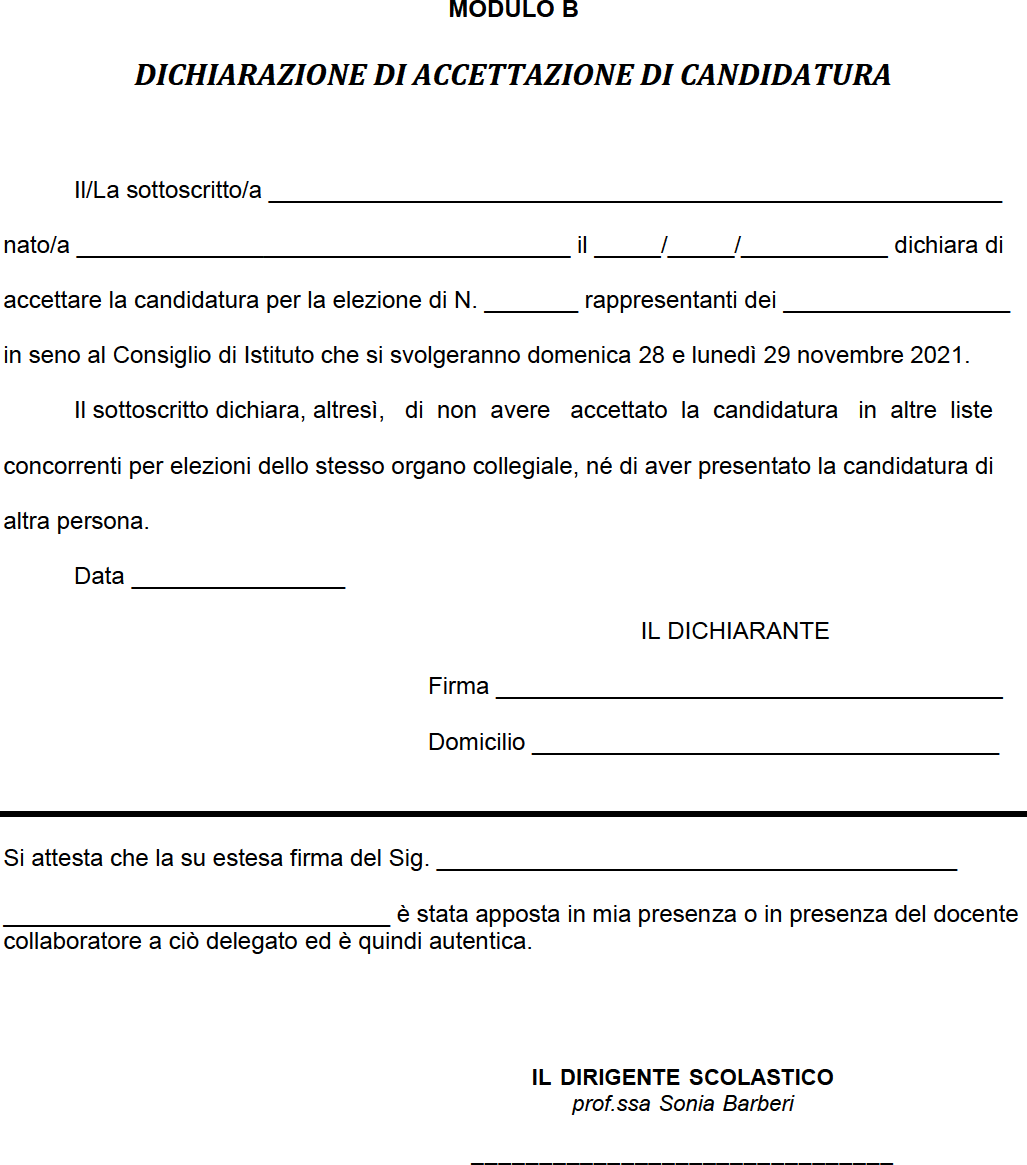                                                                                                                                  Il Dirigente                                                                                                                                Prof. Giuseppe Gelardi